ПроектМУНИЦИПАЛЬНОЕ ОБРАЗОВАНИЕХАНТЫ-МАНСИЙСКИЙ РАЙОНХанты-Мансийский автономный округ – ЮграАДМИНИСТРАЦИЯ ХАНТЫ-МАНСИЙСКОГО РАЙОНАП О С Т А Н О В Л Е Н И Еот  ____________                                                                                           № ____г. Ханты-МансийскО смотре-конкурсе на звание«Лучший специалист по охране труда Ханты-Мансийского района» 	В соответствии с Федеральным законом Российской Федерации от 06.10.2003 №131-ФЗ «Об общих принципах организации местного самоуправления в Российской Федерации», Уставом Ханты-Мансийского района, с учетом распоряжения Департамента труда и занятости населения Ханты-Мансийского автономного округа – Югры от 28.03.2013 №81-р «О смотре-конкурсе на звание «Лучший специалист по охране труда Ханты-Мансийского автономного округа – Югры», в целях выявления и распространения положительного опыта в области обеспечения охраны и безопасности труда в организациях, осуществляющих деятельность на территории Ханты-Мансийского района:1. Провести смотр-конкурс на звание «Лучший специалист по охране труда Ханты-Мансийского района».2. Утвердить Положение о смотре-конкурсе на звание «Лучший специалист по охране труда Ханты-Мансийского района» согласно приложению 1.3. Комитету экономической политики администрации Ханты-Мансийского района организовать проведение смотра-конкурса на звание «Лучший специалист по охране труда Ханты-Мансийского района».4. Опубликовать настоящее постановление в газете «Наш район» и разместить на официальном сайте администрации Ханты-Мансийского района.5. Контроль за выполнением постановления оставляю за собой.Глава администрации Ханты-Мансийского района                                                               В.Г.Усманов                                                          Приложение 1к постановлению администрацииХанты-Мансийского районаот ____________2013  № ___Положениео смотре-конкурсе на звание «Лучший специалист по охране труда Ханты-Мансийского района» 1. Общие положенияПоложение о Смотре-конкурсе на звание «Лучший специалист по охране труда Ханты-Мансийского района (далее – Смотр-конкурс, Конкурс) определяет порядок и условия проведения Конкурса среди организаций Ханты-Мансийского района независимо от их организационно-правовой формы.2. Цели и задачи Смотра-конкурса2.1. Смотр-конкурс проводится в целях выявления и распространения положительного опыта в области обеспечения охраны и безопасности труда в организациях, осуществляющих деятельность на территории Ханты-Мансийского района.2.2. Основными задачами Конкурса являются:выявление работников, внесших значительный вклад в деятельность по обеспечению охраны и безопасности труда в организации;стимулирование инициативы, творчества, поиска и внедрения новых технологий, форм, методов работы в деятельность по обеспечению охраны и безопасности труда в организации;повышение престижа профессии;определение лучших по профессии.3. Организация и порядок проведения Смотра-конкурса3.1. Участие в Смотре-конкурсе вправе принимать специалисты (инженеры) по охране труда, а также руководители служб (начальники отделов) охраны труда организаций всех организационно-правовых форм, расположенных на территории Ханты-Мансийского района (далее – Специалисты по охране труда).3.2. Специалисты по охране труда, работающие в организациях, имеющих случаи производственного травматизма со смертельным исходом, в течение текущего года и года предшествующего Смотру-конкурсу к участию в Конкурсе не допускаются.3.3. Смотр-конкурс проводится один раз в два года начиная с 2013 года.3.4. Для участия в Смотре-конкурсе представляются следующие документы (далее – Пакет документов): заявка, по форме согласно приложению 1 к  настоящему Положению;таблица показателей, по форме согласно Приложению 2 к  настоящему Положению;аналитическая записка о проделанной работе по охране труда за отчетный период, отражающая комплекс проведенных правовых, социально-экономических, технических, санитарно-гигиенических, лечебно-профилактических, реабилитационных и иных мероприятий содержащих информацию о проведении аттестации рабочих мест по условиям труда, мерах по сокращению производственного травматизма и профессиональных заболеваний в организации (не более 2 листов).3.5. Документы, указанные в п.3.4. настоящего Положения предоставляются до 20 августа года проведения Конкурса в Межведомственную комиссию по охране труда Ханты-Мансийского района (секретарю комиссии) по адресу: г.Ханты-Мансийск, ул. Гагарина, 214, каб.207, тел. 35-28-38, ф. 35-28-25, e-mail: GubkinaIM@hmrn.ru3.6. Документы участников Конкурса, допустивших предоставление недостоверных сведений по требуемым показателям или неполного пакета документов, при подведении итогов Межведомственной комиссией по охране труда Ханты-Мансийского района не рассматриваются. 3.7. Документы, представляемые на Конкурс, не возвращаются и не рецензируются.4. Подведение итогов и награждение победителей4.1. Итоги Конкурса подводятся на заседании Межведомственной комиссии по охране труда Ханты-Мансийского района в срок до 01 сентября года проведения Конкурса.4.2. Итоговые баллы подсчитываются на основании оценок, выставленных по каждому участнику, Межведомственной комиссии по охране труда Ханты-Мансийского района по основным показателям работы по охране труда в организации согласно приложению 2 к настоящему Положению. Победителями Конкурса признаются участники, которые по сумме начисленных баллов набрали наибольшее их количество. Определяются три призовых места (первое, второе, третье).4.3. Победители Конкурса награждаются дипломами за первое, второе, третье места соответственно. Образец бланка диплома за первое, второе, третье места прилагается.4.4. Информация о победителях Конкурса публикуется в газете «Наш район», на официальном сайте администрации Ханты-Мансийского района.Приложение 1 к Положению о Смотре-конкурсе на звание «Лучший специалист по охране трудаХанты-Мансийского района»Председателю Межведомственной комиссии по охране труда Ханты-Мансийского района»ЗАЯВКАна участие в Смотре-конкурсе на звание«Лучший специалист по охране труда Ханты-Мансийского района»__________________________________________________________________ (полное наименование организации, адрес и реквизиты)______________________________________________________________________________________________________________________________________________________________________________________________________направляет для участия в Конкурсе на звание «Лучший специалист по охране труда Ханты-Мансийского района»_____________________________________________________________________________(Ф.И.О. участника)К заявке прилагаются следующие документы:____________________________________________________________________________________________________________________________________________________________________________________________________________________________________________________________________________________________________________________________________________________________________________________________________________С порядком проведения Смотра-конкурса ознакомлены и согласны. Достоверность представленных нами сведений гарантируем.Руководитель организации        ________________       ________________                                                                                                          (подпись)М.П. Дата составления ________________Приложение 2 к Положению о Смотре-конкурсе на звание «Лучший специалист по охране трудаХанты-Мансийского района»Таблица показателей Смотра-конкурсана звание «Лучший специалист по охране труда Ханты-Мансийского района»* Баллы выставляются Межведомственной комиссией по охране труда Ханты-Мансийского района. Руководитель организации _______________Ответственный исполнительФ.И.О. __________________тел. _____________________                               Образец диплома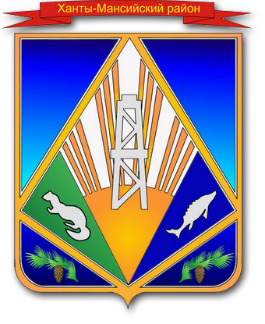 Муниципальное образование Ханты-Мансийский районД И П Л О МВручается___________________________________Занявшему I (II ,III) место в Смотре-конкурсе на звание «Лучший специалист по охране труда Ханты-Мансийского района»2013№п/пПоказателиГод предшествующий году проведения КонкурсаГод проведения КонкурсаОценка комиссии(баллы)Мах. балл1Наличие Положения о системе управления охраной труда в организации(да, нет)(да, нет)*12Наличие службы охраны труда (количество специалистов по охране труда в организации) в т.ч.: чел.чел.*32введена должность штатного специалиста по охране труда(да, нет)(да, нет)--2заключен договор на оказание услуг по охране труда(да, нет)(да, нет)--2возложены обязанности по охране труда на специалиста(да, нет)(да, нет)--3Наличие плана работы отдела охраны труда (специалиста по охране труда)(да, нет)(да, нет)*14Наличие программ проведения вводного инструктажа и инструктажа на рабочем месте(да, нет)(да, нет)*15Наличие инструкций по охране труда(да, нет)(да, нет)*26Наличие коллективного договора в организации (да, нет)(да, нет)*26Наличие в коллективном договоре раздела «Охрана труда» (да, нет)(да, нет)*17Наличие комитета (комиссии) по охране труда (да, нет)(да, нет)*37Количество заседаний комитета (комиссии) по охране трудаед.ед.--7Количество вопросов, рассмотренных на заседаниях комитета (комиссии) по охране труда ед.ед.--8Наличие уполномоченных (доверенных) лиц по охране труда в организации(да/нет)*38количество проверок уполномоченными (доверенными лицами) по охране трудаед.ед.--8количество выявленных нарушений уполномо-ченными (доверенными лицами) по охране трудаед.ед.--9Обучение членов комитета (комиссии) по охране труда в обучающих организацияхчел.чел.*310Обучение и проверка знаний руководителей и специалистов в обучающих организациях: *310всего подлежит обучению чел.чел.--10прошли обучениечел.чел.--11Профессиональное образование специалиста – участника Конкурса (высшее техническое - ВТО, высшее гуманитарное - ВГО, среднее специальное техническое - ССТО, среднее специальное гуманитарное - ССГО, начальное профессиональное - НПО, курсы по ОТ) ВТО, ВГО, ССТО, ССГО,НПО, курсыВТО, ВГО, ССТО, ССГО,НПО, курсы*612Стаж работы специалиста – участника Конкурса в области охраны трудадо 5 летдо 5 лет*412Стаж работы специалиста – участника Конкурса в области охраны трудаот 5 до 10 летот 5 до 10 лет--12Стаж работы специалиста – участника Конкурса в области охраны трудаот 10 до 15 летот 10 до 15 лет--12Стаж работы специалиста – участника Конкурса в области охраны трудасвыше 15 летсвыше 15 лет--13Аттестация рабочих мест по условиям труда:- проведена (да, нет)(да, нет)*413Аттестация рабочих мест по условиям труда:- проведена (год проведения)(год проведения)--13- проводится (% выполнения)(% выполнения)--13Общее количество рабочих мест подлежащих аттестации(кол-во)(кол-во)--13Количество рабочих мест, на которых проведена аттестация, из них(кол-во)(кол-во)--13- с оптимальными и допустимыми условиями труда(кол-во)(кол-во)--13- с вредными и опасными условиями труда(кол-во)(кол-во)--14Общее количество несчастных случаев на производстве(кол-во)(кол-во)*314в них пострадало: - с тяжелым исходом чел.чел.--14                                - с легким исходомчел.чел.--15Обеспечение работников сертифицированными спецодеждой, спецобувью, средствами индивидуальной защиты в % к нормативу%%*316Общее количество работников, прошедших обязательные предварительные и периодические медицинские осмотры чел.чел.*317Израсходовано средств на организацию охраны труда, всегоруб.руб.*417в том числе:- на мероприятия по улучшению условий трударуб.руб.--17- на обучение по охране трударуб.руб.--17- на обеспечение спецодеждой и другими средствами индивидуальной защитыруб.руб.--17- на медицинские осмотрыруб.руб.--18Наличие профсоюзной организации(да, нет)(да, нет)*218количество членов профсоюзной организации в % к общему числу работников организации%%--19Информационные материалы о достижениях и наградах организации(да, нет)(да, нет)*5Общее количество баллов *Глава администрацииХанты-Мансийского районаВ.Г. Усманов